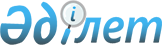 О прогнозных показателях республиканского бюджета Республики Казахстан на 2004-2006 годы
					
			Утративший силу
			
			
		
					Постановление Правительства Республики Казахстан от 12 сентября 2003 года № 927      В соответствии со статьей 16 Закона  Республики Казахстан от 1 апреля 1999 года "О бюджетной системе" Правительство Республики Казахстан постановляет: 

      1. Утвердить прилагаемые прогнозные показатели республиканского бюджета Республики Казахстан на 2004-2006 годы. 

      2. Внести в Мажилис Парламента Республики Казахстан прогнозные показатели республиканского бюджета Республики Казахстан на 2004-2006 годы, указанные в пункте 1 настоящего постановления. 

      3. Признать утратившим силу постановление  Правительства Республики Казахстан от 13 сентября 2002 года N 1001 "О прогнозных показателях республиканского бюджета Республики Казахстан на 2003-2005 годы". 

      4. Настоящее постановление вступает в силу со дня подписания.       Премьер-Министр 

      Республики Казахстан 

Утверждены            

постановлением Правительства 

Республики Казахстан от   

12 сентября 2003 года N 927 <*> 

     Сноска. Показатели в новой редакции - постановлением Правительства Республики Казахстан от 7 мая 2004 года N 515 .  Прогнозные показатели республиканского бюджета 

Республики Казахстан на 2004-2006 годы ____________________________________________________________________ 

  Наименование    ! Отчет   ! Отчет   !       Прогноз 

                  ! 2002 год! 2003 год! ---------------------------- 

                  !         !         !2004 год ! 2005 год !2006 год 

-------------------------------------------------------------------- 

Поступления в 

республиканский 

бюджет 

 

в млрд. тенге        565,3     722,0     934,3    1017,6     1133,3 

в % к ВВП             15,0      16,2      18,4      17,9       17,5 

 

Доходы 

в млрд. тенге        505,7     649,0     846,8     926,1     1033,1 

в % к ВВП             13,4      14,6      16,7      16,2       15,9 

 

Налоговые 

поступления 

в млрд. тенге        458,2     603,4     762,5     874,8      979,8 

в % к ВВП             12,1      13,6      15,0      15,3       15,1 Неналоговые 

поступления 

в млрд. тенге         41,5      39,3      74,1      40,6       42,4 

в % к ВВП              1,1       0,9       1,5       0,7        0,7 

 

Доходы от 

операций 

с капиталом 

в млрд. тенге          5,9       6,3      10,3      10,8       10,8 

в % к ВВП              0,2       0,1       0,2       0,2        0,2 Полученные 

официальные 

трансферты 

в млрд. тенге         49,1      57,6      69,9      76,2       91,5 

в % к ВВП              1,3       1,3       1,4       1,3        1,4 

 

Возврат кредитов 

в млрд. тенге         10,5      15,4      17,6      15,3        8,8 

в % к ВВП              0,3       0,3       0,3       0,3        0,1 

 

Расходы 

республиканского 

бюджета 

в млрд. тенге        570,0     773,9    1027,0    1103,1     1165,8 

в % к ВВП             15,1      17,4      20,2      19,4       18,0 

 

Дефицит 

республиканского 

бюджета 

в млрд. тенге         -4,7     -51,9     -92,7     -85,5      -32,5 

в % к ВВП             -0,1     - 1,2      -1,8      -1,5       -0,5 

------------------------------------------------------------------- 

 

Справочно: 

ВВП, млрд. тенге    3776,0    4449,8    5083,0    5700,0     6494,0 

в % к предыдущему 

году                 109,8     109,2     108,1     106,9      108,2 

Экспорт товаров 

(ФОБ), 

млн.долл.США       10043,3   13201,4   13655,0   13702,0    14714,8 

в % к ВВП             40,8      44,3      37,2      31,9       29,7 

Импорт товаров 

(ФОБ), 

млн.долл.США        7435,4    9030,7   10401,0   11457,4    12956,4 

в % к ВВП             30,2      30,3      28,3      26,7       26,2 

Индекс 

потребительских 

цен, в % 

в среднем за год       5,9       6,4       5,4       5,0        5,0 

Курс тенге 

к доллару США 

в среднем за год     153,5     149,5     138,3     132,8      131,2 

Мировая цена 

на нефть 

(смесь BRENT), 

долларов США 

за баррель            25,0      28,9      27,1      24,8       25,0 

-------------------------------------------------------------------- 
					© 2012. РГП на ПХВ «Институт законодательства и правовой информации Республики Казахстан» Министерства юстиции Республики Казахстан
				